PART AAnswer All the Questions. 							10 * 2=20State any four features of Java.Describe arithmetic operators with examples.What is inheritance in Java?What is an exception?  Mention its types.How is the stream class classified?Define applet.Can Java directly support multiple inheritance?Write two differences between method overloading and method overriding.What is a thread?Write the differences between C++ and Java.PART BAnswer any FIVE.			  						5*6=30 Explain classes and objects of java classes.What is Constructor in java? Explain its types with syntax.What does it mean that a method or class is abstract? Can we make an instance of an abstract class? Explain it with example.Write a java program which use try and catch for exception handling.What is polymorphism in Java ? Explain how polymorphism is supported in Java. Explain about thread priorities with an example.Explain the access specifiers supported by Java with an example code.PART CAnswer any TWO.					  				2*10=20Explain about Applet Life cycle? Demonstrate applet with an example.Why do we need static members and how to access them? Explain it with an example.What are the different types of streams and classes? Explain in detail.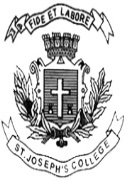 ST. JOSEPH’S COLLEGE (AUTONOMOUS), BANGALORE-27ST. JOSEPH’S COLLEGE (AUTONOMOUS), BANGALORE-27ST. JOSEPH’S COLLEGE (AUTONOMOUS), BANGALORE-27ST. JOSEPH’S COLLEGE (AUTONOMOUS), BANGALORE-27ST. JOSEPH’S COLLEGE (AUTONOMOUS), BANGALORE-27ST. JOSEPH’S COLLEGE (AUTONOMOUS), BANGALORE-27ST. JOSEPH’S COLLEGE (AUTONOMOUS), BANGALORE-27B.C.A –IV SEMESTERB.C.A –IV SEMESTERB.C.A –IV SEMESTERB.C.A –IV SEMESTERB.C.A –IV SEMESTERB.C.A –IV SEMESTERB.C.A –IV SEMESTERSEMESTER EXAMINATION: APRIL 2018SEMESTER EXAMINATION: APRIL 2018SEMESTER EXAMINATION: APRIL 2018SEMESTER EXAMINATION: APRIL 2018SEMESTER EXAMINATION: APRIL 2018SEMESTER EXAMINATION: APRIL 2018SEMESTER EXAMINATION: APRIL 2018CA4315- JAVA PROGRAMMINGCA4315- JAVA PROGRAMMINGCA4315- JAVA PROGRAMMINGCA4315- JAVA PROGRAMMINGCA4315- JAVA PROGRAMMINGCA4315- JAVA PROGRAMMINGCA4315- JAVA PROGRAMMINGTime- 2 1/2  hrsTime- 2 1/2  hrsMax Marks-70Max Marks-70Max Marks-70This paper contains two printed pages and three  partsThis paper contains two printed pages and three  partsThis paper contains two printed pages and three  partsThis paper contains two printed pages and three  partsThis paper contains two printed pages and three  partsThis paper contains two printed pages and three  partsThis paper contains two printed pages and three  parts